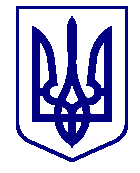 ВИКОНАВЧИЙ КОМІТЕТ ВАРАСЬКОЇ МІСЬКОЇ РАДИмайдан Незалежності, . Вараш, Вараський р-н, Рівненська обл., 34403  тел./факс ( 03636) 2 45 19  E-mail: mail@varashmtg.gov.ua  Код ЄДРПОУ 03315879П Р О Т О К О Л   №20-ПТВ-23засідання  виконавчого  комітету 							Від  05 жовтня  2023 року							Засідання розпочалося о 14.15 год.							Засідання закінчилося  о 14.50 год.	 					          Зал засідань (3 поверх)Присутні  на  засіданні члени виконкому:Мензул О.П. – міський голова, вів засіданняБойко С.В.Бортнік А.А.Воскобойник І.С.Гаврилюк О.В.Денисюк С.М.Ємельянов Я.В.Овсянік Л.М.Онопрійчук О.В.Павлишин П.Я.Руднік О.О.Стецюк Д.В.Федорук О.С.Хондока Р.В.Ярошик О.В.Відсутні: Денега С.В.Дерев’янчук Г.М. Ординат О.Я.Патейчук А.В.Взяли участь у засіданні:Базелюк О.П.		- начальник управління документообігу та 	організаційної роботи виконавчого комітетуБарабух І.Р.	- начальник управління економіки та розвитку громади виконавчого комітетуСамохіна О.М.	- начальник служби у справах дітей виконавчого комітетуТалах Н.О.	- директор департаменту соціального захисту та гідності виконавчого комітету Ющук Д.А. 	- директор департаменту житлово-комунального господарства, майна та будівництва виконавчого комітетуПрисутні на засіданні:Войтович Н.С. 	- директор КП «Управляюча компанія «Житлокомунсервіс» ВМРГребьонкін В.П.	- начальник відділу інформаційної політики та комунікацій виконавчого комітетуПроцун О.О.	- начальник відділу претензійно-позовної роботи управління правового забезпечення виконавчого комітетуСтрижеус Н.Ю. 		- директор КП «Благоустрій» ВМР	Громадяни, які запрошені на розгляд питань із соціально-правового захисту прав дітей.ПОРЯДОК ДЕННИЙ:1.Про початок опалювального періоду 2023/2024 років у с.Заболоття ( №427-ПРВ-23-4310 від 03.10.2023).2. Про державну реєстрацію права комунальної власності на об’єкт нерухомого майна (№418-ПРВ-23-4320 від 28.09.2023).		3. Про державну реєстрацію права комунальної власності на об’єкт нерухомого майна (№425-ПРВ-23-4320 від 02.10.2023).4. Про затвердження результатів проведення конкурсу з визначення особи, уповноваженої здійснювати справляння плати за транспортні послуги в міському та приміському пасажирському автомобільному транспорті загального користування на території Вараської МТГ (№428-ПРВ-23-7210 від 04.10.2023).5. Про встановлення режиму роботи супермаркету «Torba» (№426-ПРВ-23-7230 від 03.10.2023).		6. Про внесення змін до Мережі міських автобусних маршрутів загального користування (№429-ПРВ-23-7210 від 04.10.2023).7. Про затвердження подання щодо можливості призначення опікуном---            (№419-ПРВ-23-711 від 28.09.2023).	8. Про реєстрацію помічника ---- в особі ----- (№420-ПРВ-23-7111 від 28.09.2023).	9. Про реєстрацію помічника ----- в особі ----- (№421-ПРВ-23-7111 від 28.09.2023).	10. Про затвердження подання щодо звільнення від виконання обов’язків опікуна ---- та доцільності призначення нового опікуна в особі   --- (№422-ПРВ-23-7111 від 28.09.2023).11. Про затвердження висновку щодо визначення способу участі батька ---у вихованні та спілкуванні з малолітньою дитиною ---           (№398-ПРВ-23-7400 від 14.09.2023).Голосували за основу: за – 15; проти – 0; утримались – 0.Мензул О.П., міський голова, за пропозицією керівників структурних підрозділів виконавчого комітету, запропонував внести до порядку денного додатково  питання:1. Про надання дозволу громадянам ----- на вчинення правочину	 (№430-ПРВ-23-7400 від 04.10.2023).Голосували за пропозицію: за – 15; проти – 0; утримались – 0.2. Про надання дозволу громадянам ----- на вчинення правочину (№431-ПРВ-23-7400 від 04.10.2023).Голосували за пропозицію: за – 15; проти – 0; утримались – 0.ВИРІШИЛИ: включити дані питання до порядку денного.Голосували за порядок денний в цілому: за–15; проти–0; утримались–0.СЛУХАЛИ: 1.Про початок опалювального періоду 2023/2024 років у с.ЗаболоттяДоповідав: Д.Ющук, директор департаменту житлово-комунального господарства, майна та будівництва виконавчого комітетуГолосували: за – 15; проти – 0; утримались – 0.ВИРІШИЛИ: рішення №417-РВ-23 додається.СЛУХАЛИ: 2. Про державну реєстрацію права комунальної власності на об’єкт нерухомого майнаДоповідав: Д.Ющук, директор департаменту житлово-комунального господарства, майна та будівництва виконавчого комітетуГолосували: за – 15; проти – 0; утримались – 0.ВИРІШИЛИ: рішення №418-РВ-23 додається.СЛУХАЛИ: 3. Про державну реєстрацію права комунальної власності на об’єкт нерухомого майнаДоповідав: Д.Ющук, директор департаменту житлово-комунального господарства, майна та будівництва виконавчого комітетуГолосували: за – 15; проти – 0; утримались – 0.ВИРІШИЛИ: рішення №419-РВ-23 додається.СЛУХАЛИ: 4. Про затвердження результатів проведення конкурсу з визначення особи, уповноваженої здійснювати справляння плати за транспортні послуги в міському та приміському пасажирському автомобільному транспорті загального користування на території Вараської МТГДоповідала: І. Барабух, начальник управління економіки та розвитку громади виконавчого комітетуВИСТУПИВ: О.Мензул щодо впровадження «електронного» квитка в міському та приміському пасажирському автомобільному транспорті загального користування на території Вараської МТГ.Голосували: за – 15; проти – 0; утримались – 0.ВИРІШИЛИ: рішення №420-РВ-23 додається.СЛУХАЛИ: 5. Про встановлення режиму роботи супермаркету «Torba»Доповідала: І. Барабух, начальник управління економіки та розвитку громади виконавчого комітетуГолосували: за – 15; проти – 0; утримались – 0.ВИРІШИЛИ: рішення №421-РВ-23 додається.СЛУХАЛИ: 6. Про внесення змін до Мережі міських автобусних маршрутів загального користування Доповідала: І. Барабух, начальник управління економіки та розвитку громади виконавчого комітетуГолосували: за – 15; проти – 0; утримались – 0.ВИРІШИЛИ: рішення №422-РВ-23 додається.СЛУХАЛИ: 7. Про затвердження подання щодо можливості призначення опікуном ---Доповідала: Н. Талах, директор департаменту соціального захисту та гідності виконавчого комітету Голосували: за – 15; проти – 0; утримались – 0.ВИРІШИЛИ: рішення №423-РВ-23 додається.Член виконавчого комітету Онопрійчук О.В. повідомила присутніх про наявний конфлікт інтересів при розгляді наступного питання і, відповідно, вона не буде приймати участь у розгляді даного питання та голосуванні.СЛУХАЛИ: 8. Про реєстрацію помічника ---- в особі ----Доповідала: Н. Талах, директор департаменту соціального захисту та гідності виконавчого комітету Голосували: за – 14; проти – 0; утримались – 0.ВИРІШИЛИ: рішення №424-РВ-23 додається.СЛУХАЛИ: 9. Про реєстрацію помічника ---- в особі  ---     Доповідала: Н. Талах, директор департаменту соціального захисту та гідності виконавчого комітетуГолосували: за – 15; проти – 0; утримались – 0.ВИРІШИЛИ: рішення №425-РВ-23 додається.СЛУХАЛИ: 10. Про затвердження подання щодо звільнення від виконання обов’язків опікуна ---- та доцільності призначення нового опікуна в особі ------Доповідала: Н. Талах, директор департаменту соціального захисту та гідності виконавчого комітетуГолосували: за – 14; проти – 0; утримались – 1.ВИРІШИЛИ: рішення №426-РВ-23 додається.СЛУХАЛИ: 11. Про затвердження висновку щодо визначення способу участі батька ---- у вихованні та спілкуванні з малолітньою дитиною ---Доповідала: О. Самохіна, начальник служби у справах дітей виконавчого комітетуВИСТУПИЛИ: ---- (батько), ----- (мама), О.Мензул, П.Павлишин, Р.Хондока, С.Денисюк, які обговорили позицію обох батьків щодо даного питання.Голосували: за – 13; проти – 0; утримались – 2.ВИРІШИЛИ: рішення №427-РВ-23 додається.СЛУХАЛИ: 12. Про надання дозволу громадянам ----- на вчинення правочинуДоповідала: О. Самохіна, начальник служби у справах дітей виконавчого комітетуГолосували: за – 15; проти – 0; утримались – 0.ВИРІШИЛИ: рішення №428-РВ-23 додається.СЛУХАЛИ: 13. Про надання дозволу громадянам ----- на вчинення правочинуДоповідала: О. Самохіна, начальник служби у справах дітей виконавчого комітетуГолосували: за – 15; проти – 0; утримались – 0.ВИРІШИЛИ: рішення №429-РВ-23 додається.Міський голова						Олександр МЕНЗУЛ